                  Musestuens månedsplan   

                     
 MARTS 2023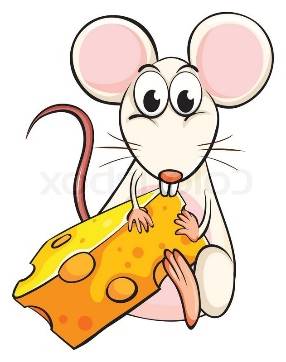 UGE: 9EMNE: SCIENCEMANDAGTIRSDAGONSDAG   1.AFSLUTNINGSFEST FOR ALFRED / KÆLDERTORSDAG 2.KREAFREDAG    3.HYGGEUGE: 10EMNE: SICENCEMANDAG 6.KREATIRSDAG   7.SCIENCEFORSØG ” OST OG LEGOMAND”ONSDAG   8.KÆLDER/ FORÆLDREMØDE 18.30-20.30TORSDAG  9.TURDAGFREDAG    10.HYGGEUGE: 11EMNE: SCIENCEMANDAG  13. KREATIRSDAG    14.SICENCEFORSØG ”VI FLYTTER VAND”ONSDAG    15.KÆLDERTORSDAG  16.TURDAGFREDAG     17.HYGGEUGE: 12EMNE:MANDAG 20.KREATIRSDAG  21.PÅSKEFROKOSTONSDAG  22.KÆLDERTORSDAG 23.TURDAGFREDAG    24.HYGGEUGE: 13EMNE:MANDAG 27.KREATIRSDAG   28.LEGEPLADSONSDAG   29.KÆLDERTORSDAG  30.TURDAGFREDAG     31.HYGGE